謹　賀　新　年　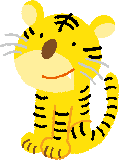 　令和4年がスタートしました。今年もよろしくお願いいたします。3学期は、1月が14日、2月が18日、3月が６日の計3８日の登校となります。　1年生のまとめの学期になりますので、授業や部活動等悔いのない毎日を過ごしてほしいと思います。3学期の主な行事　○1月14日（金）薬物乱用防止教室（５・６校時）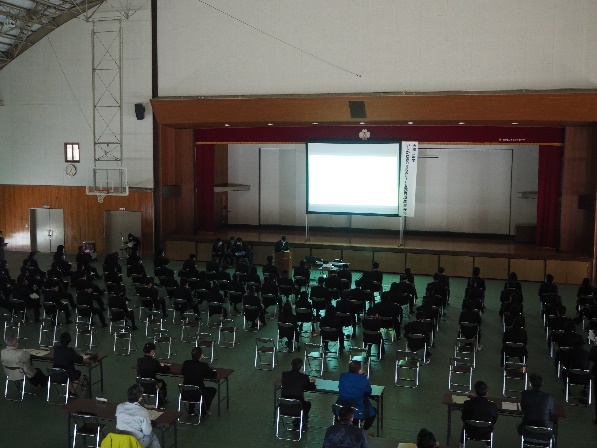 　○1月14日（金）～18日（火）登校指導（頭髪・服装検査）　○1月17日（月）・18日（火）　実力診断テスト（進学希望者）○1月19日（水）進路ガイダンス（５・６校時）○1月21日（金）実用技能英語検定（希望者・放課後）○2月　3日（木）～8日（火）第5回定期考査○2月　8日（火）進路体験発表会（3年生から在校生へ）○2月10日（木）～15日（火）登校指導（頭髪・服装検査）　　　　昨年度のキャリア成果発表会○２月１６日（水）総合探求発表会及びキャリア成果発表会○2月28日（月）卒業式予行・表彰式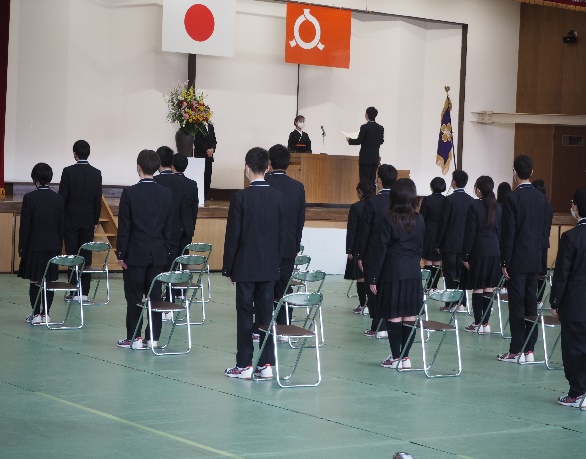 ○３月　１日（火）卒業証書授与式○3月　3日（木）～8日（火）高校入試のため休業日○3月　9日（水）登校日・教科書販売（１０時半放課）○3月10日（木）～1５日（火）高校入試関係で休業日○3月16日（水）普通授業○3月17日（木）基礎力診断テスト○3月18日（金）第3学期終業式　　　　　　　　　　　　　　　　　昨年度の卒業証書授与式高校生であるあなたが今、やるべきこと　　～　も積もれば山となる　～１　毎日、登校する。                        				精神の安定２　頭髪や服装などの校則を守る。            基本的な生活習慣		進路決定３　日々の授業を大切にする。                基礎学力と基礎体力		就労の継続４　部活動に励む。　　　　　　　　　　　　　　　　　　　　　　　　　　　	経済の安定石川バイパス橋名板レプリカ贈呈式　　　　　　　　　　　　　　　　　　　　性の講話（妊婦体験）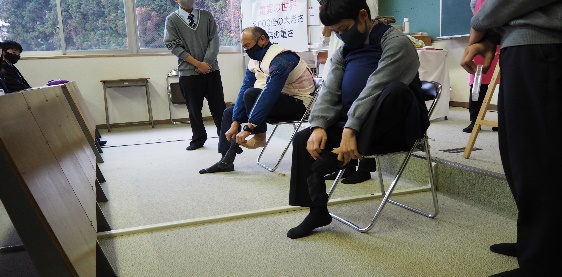 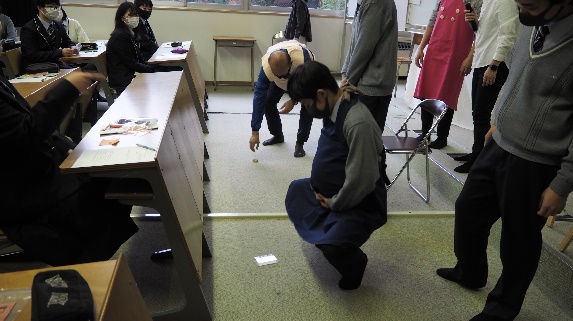 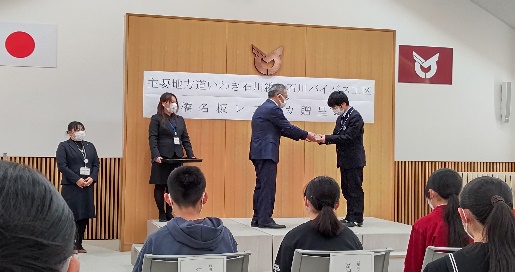 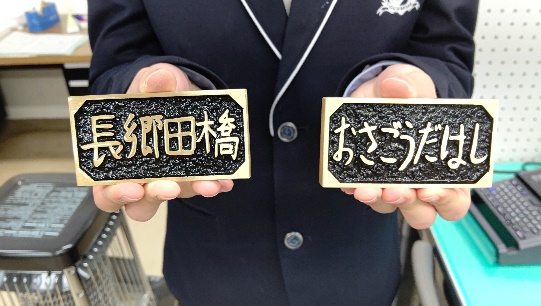 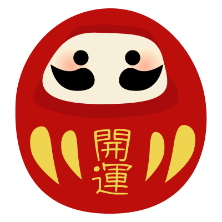 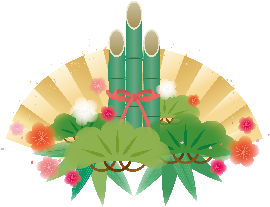 学年通信　第９号令和４年１月１２日第一学年